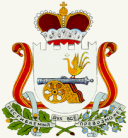 АДМИНИСТРАЦИЯ   ИГОРЕВСКОГО  СЕЛЬСКОГО  ПОСЕЛЕНИЯ                            ХОЛМ-ЖИРКОВСКОГО РАЙОНА СМОЛЕНСКОЙ ОБЛАСТИР А С П О Р Я Ж Е Н И ЕОт 19.01. 2022 г.    № 2Об утверждении плана-графиказакупок товаров        В соответствии со статьей 16 Федерального закона от 05.04.2013 №44-ФЗ « О контрактной системе в сфере закупок товаров, работ, услуг для обеспечения государственных  и муниципальных нужд», Постановлением Правительства Российской Федерации от 30.09.2019 №1279 в целях надлежащего осуществления закупок товаров (работ, услуг) для муниципальных нуждУтвердить план-график размещения заказов на поставку товаров, выполнение работ, оказание услуг для обеспечения государственных и муниципальных нужд на 2022 год и на плановый период 2023 и 2024 годов.1. Контрактному управляющему Администрации Игоревского сельского поселения Холм-Жирковского района Смоленской области:-разместить план-график в установленный законодательством срок на официальном сайте Российской Федерации   в информационно-телекоммуникационной сети «Интернет» для размещения информации о размещении заказов на поставки товаров, выполнении работ, оказание услуг (www.goszakupki.admin-smolensk;  www.zakupki.gov.ru ); - обеспечить своевременное внесение изменений в план-график и их размещение.2. Запретить закупки товаров (работ, услуг), которые не предусмотрены планом-графиком или не соответствует указанным в нем данным.3.Контроль за исполнением настоящего распоряжения оставляю за собой.4.Настоящее распоряжение вступает в силу со дня его подписания. Глава муниципального образованияИгоревского сельского поселенияХолм-Жирковского района          Смоленской области                                                     Н.М.Анисимова